鱼跃龙门管理系统操作手册2020.12.28商家端1后台登录后台登录网址为主网址后面加“/admin” 账号密码默认为店铺用户账号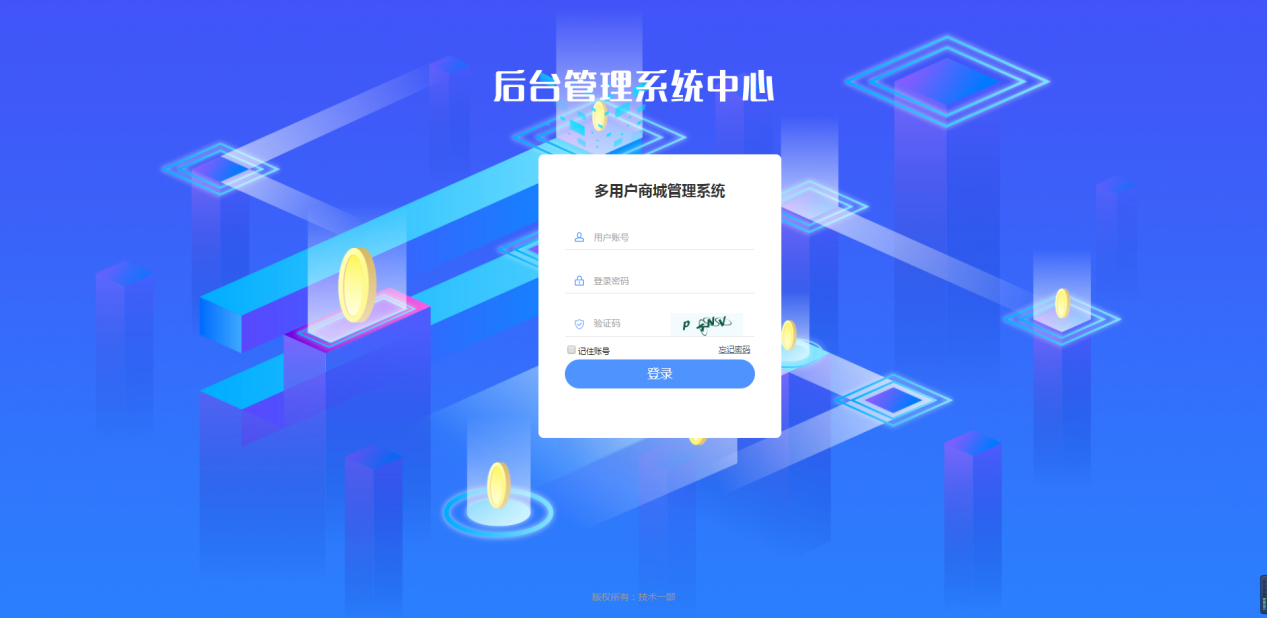 1 点击记住账号，在登录后会记住本次登录的账号2 点击忘记密码，通过手机号（账号）验证码，完成对密码的重置2首页展示店铺统计信息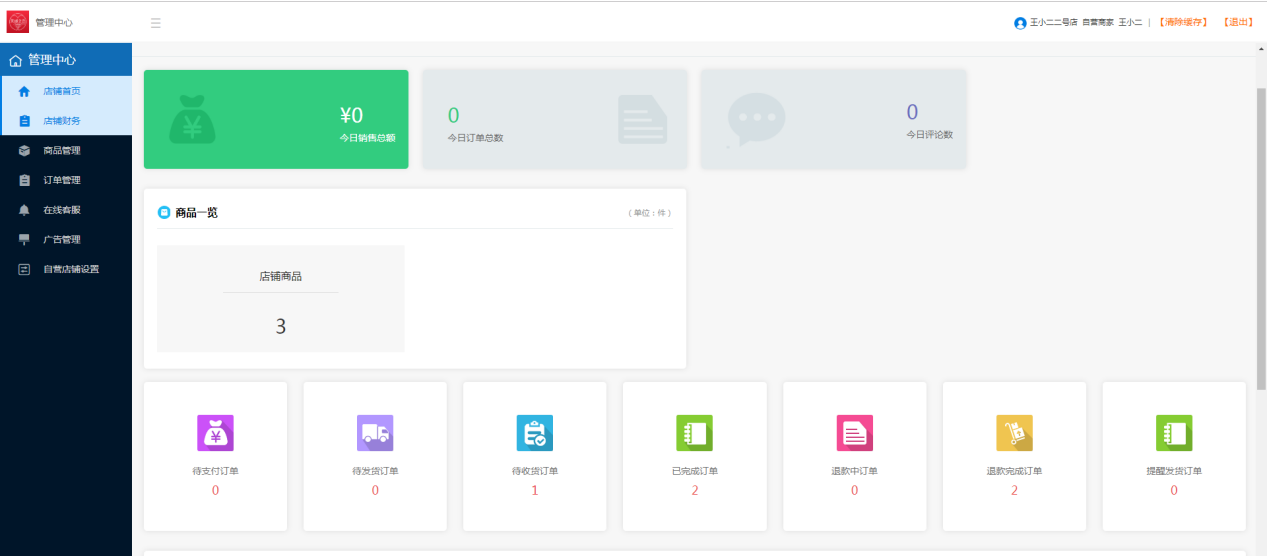 3订单管理		用于管理普通商品订单	订单状态，显示订单不同时段状态	未付款：客户下单后未付款	待确认：商家未确认接单待发货：商家未发货已确认： 商家确认接单无效：客户取消支付，或者下单后半小时未付款已完成：订单完成退款中：订单商品全部申请退款订单操作：	订单状态	操作品牌商品订单	待支付      取消 后台付款	已支付		确认接单	待发货		发货	已发货		完成订单服务商品订单	待支付      取消 后台付款	已支付		确认接单	已接单		取消接单 结束服务评论列表	用于管理商品的评论退款订单	平台商品退款按照单商品退款走，即一个订单有两个商品，每个商品可分别退款，退款的商品可以在“退款订单”里面查找。在原订单的订单详情里面也会有标注。单个商品的退款不改变订单状态，只有当订单中的商品全部申请退款后，订单状态才会发生变化。退款操作有	线上退款：按订单原始支付路径退款	线下退款：系统只更改订单状态，不会进行金额上的操作。请确认与客户线下沟通完毕。退回余额：	拒绝退款：拒绝本次退款申请4商品管理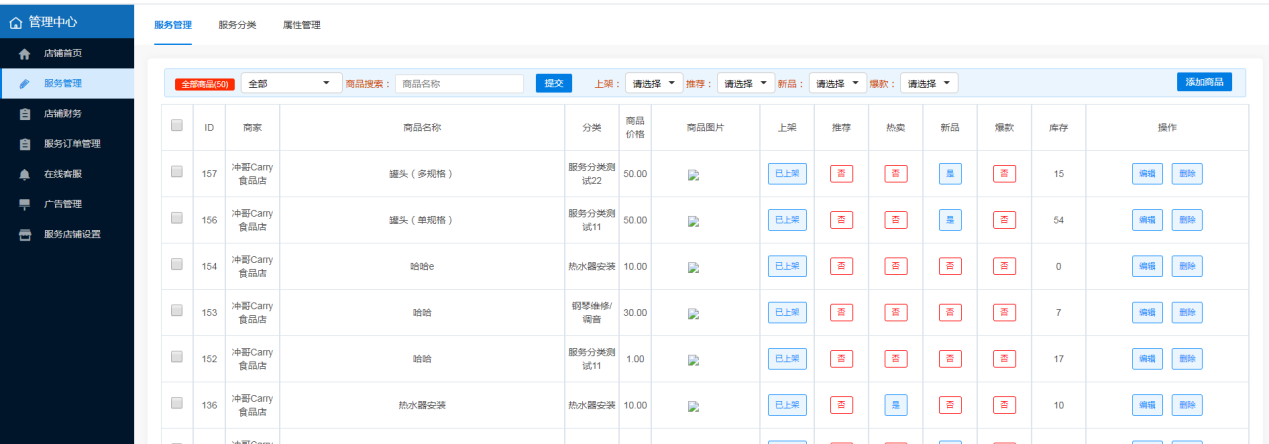 商品管理  编辑/删除/管理商户上架的商品商品属性管理 管理服务商品的可选属性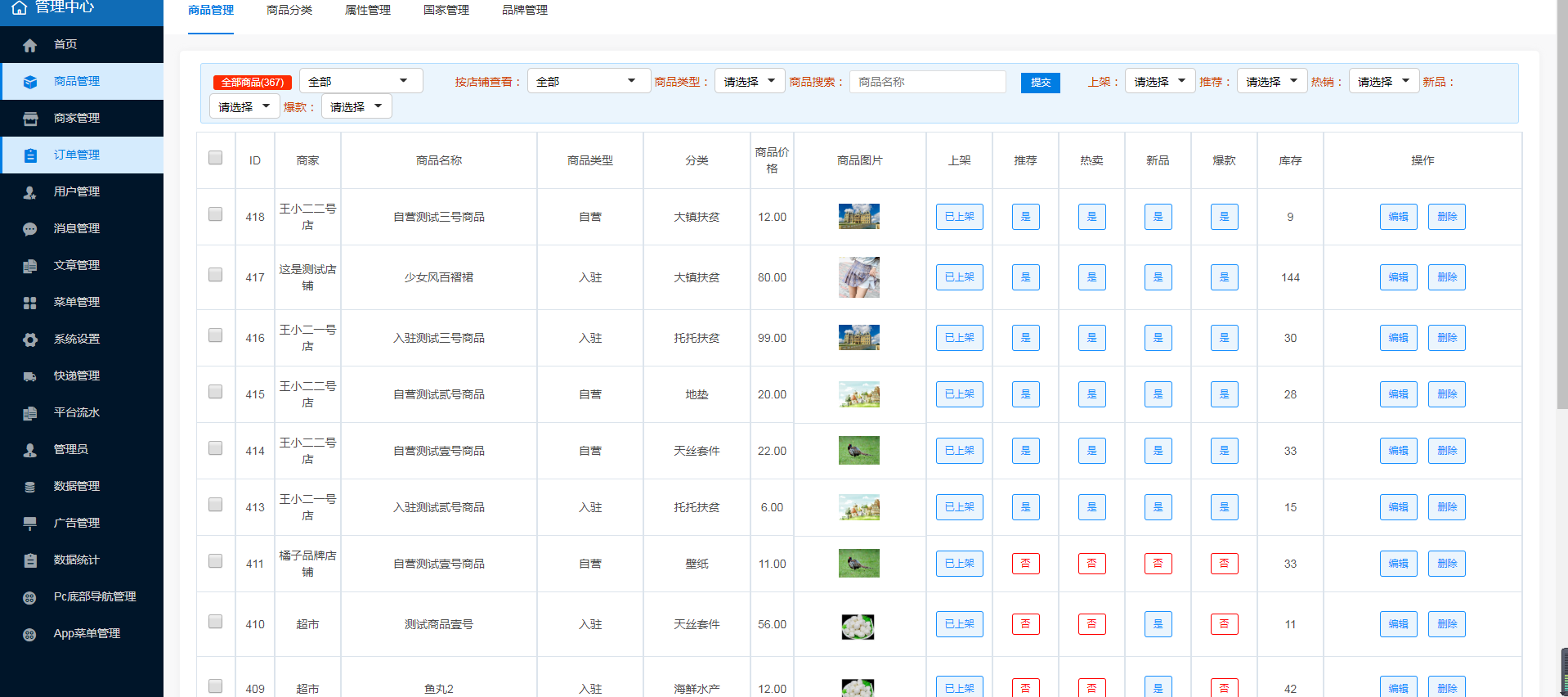 1 商品列表 价格取当前商品规格中最低的价格展示 2 可在列表处改变商品推荐、新品等展示标签。App和pc的相关商品栏目会相应改变3 双击库存，可改变商品的总库存，为保证商品正常售卖，总库存应大于商品规格库存值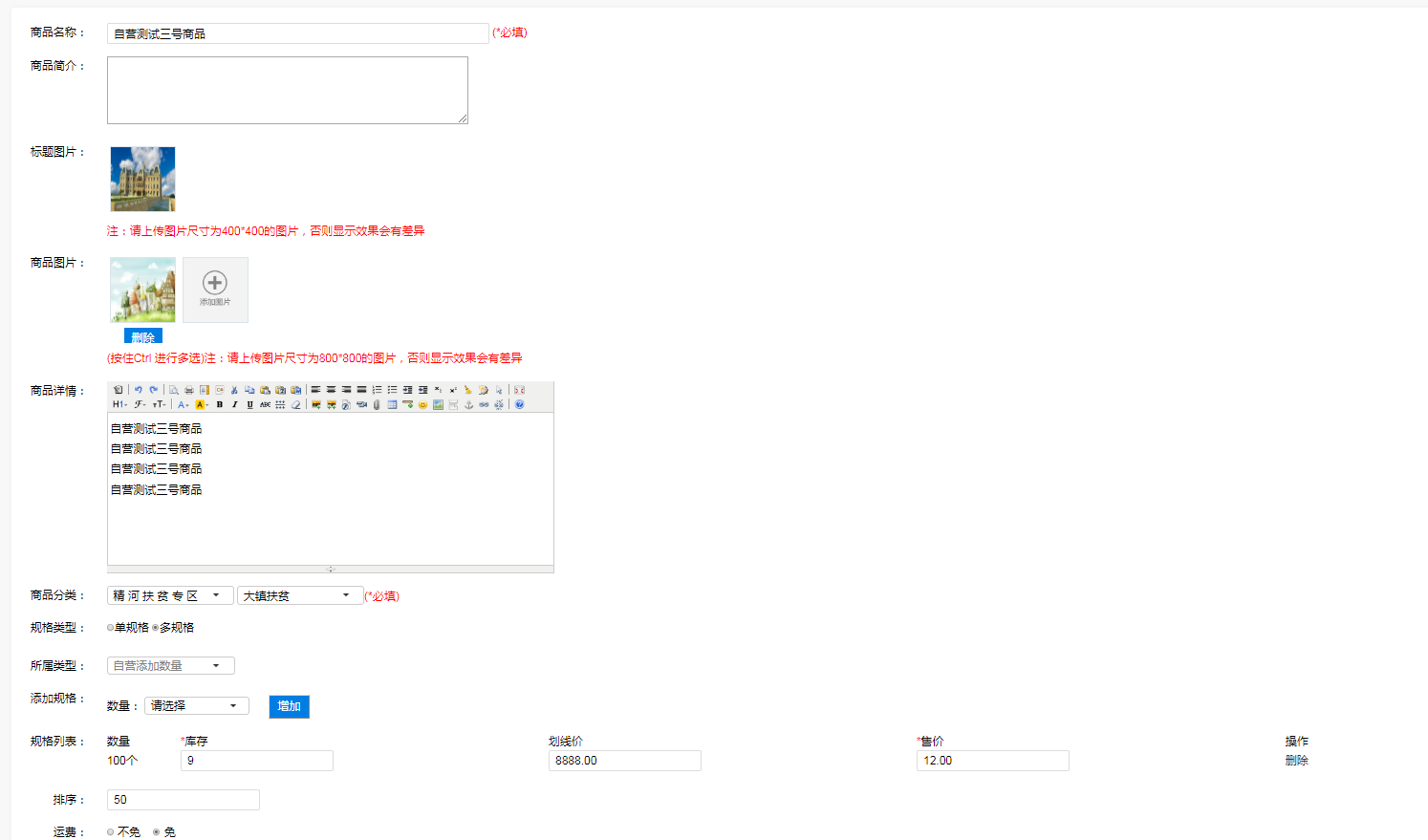 1 商品分类为一二三级分类，选择一级分类后，二级分类相应改变,三级分类以此类推.2 规格分类单规格和多规格商品	单规格商品下单时无需选择规格。后台添加可直接在下方添加库存和价格	多规格商品下单时必须选择规格。后台添加是从预先设定好的属性中点选，并写入价格库存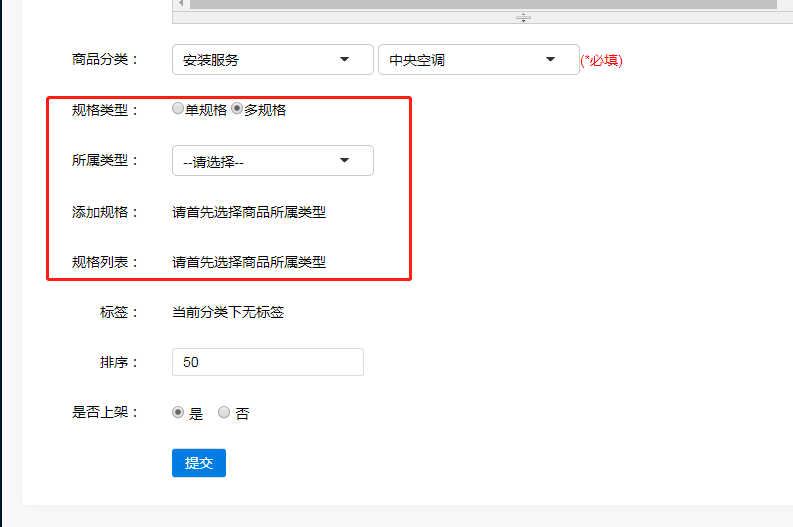 商品规格1商品规格的选择按照属性类型-》点选属性-》添加属性-》添加价格库存	预先设定能适应一类商品的规格类型，并设定他的可选属性列表。在添加商品时，可迅速找到合适的属性值	如：设定一个名为“水果”的属性规格类型。向其中的属性列表中添加重量和产地两个属性，并分别设定属性的可选值。商家在添加名为“山东苹果”的商品时，选择属性规格类型为“水果”，选择对应的属性即可。2 商品分类 可查看平台商品的分类，不可修改5属性管理控制商品属性商品属性规格由店主预先设置，设置一个属性分类，然后添加这个分类下的规格备选项。	预先设定能适应一类商品的规格类型，并设定他的可选属性列表。在添加商品时，可迅速找到合适的属性值	如：设定一个名为“水果”的属性规格类型。向其中的属性列表中添加重量和产地两个属性，并分别设定属性的可选值。商家在添加名为“山东苹果”的商品时，选择属性规格类型为“水果”，选择对应的属性即可。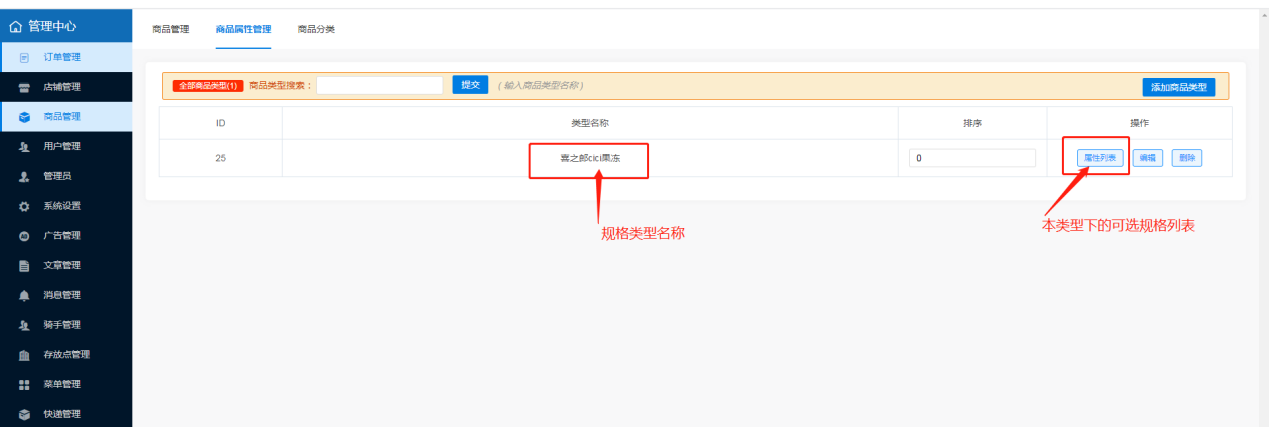 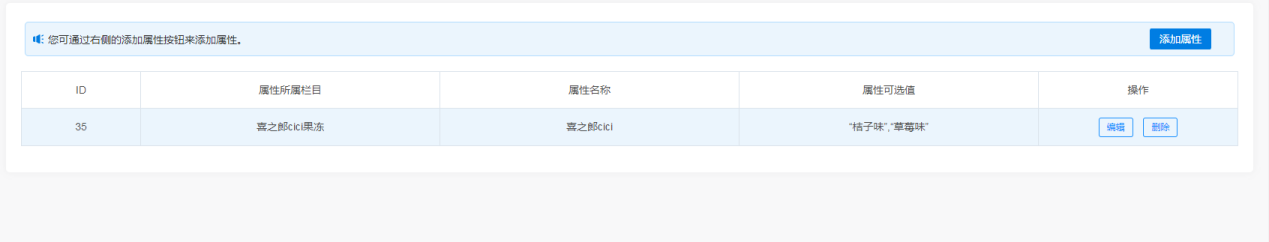 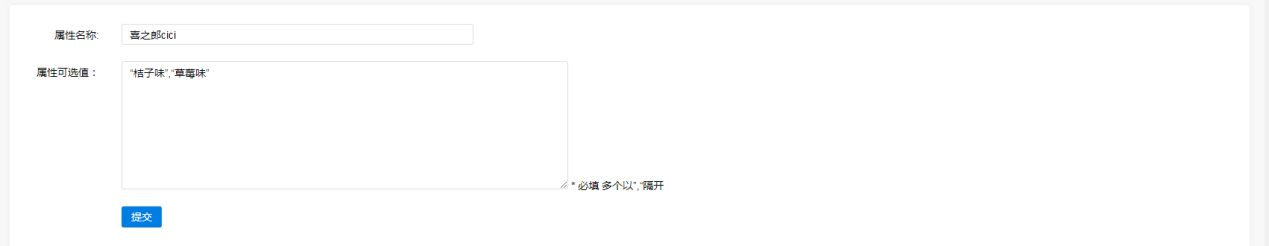 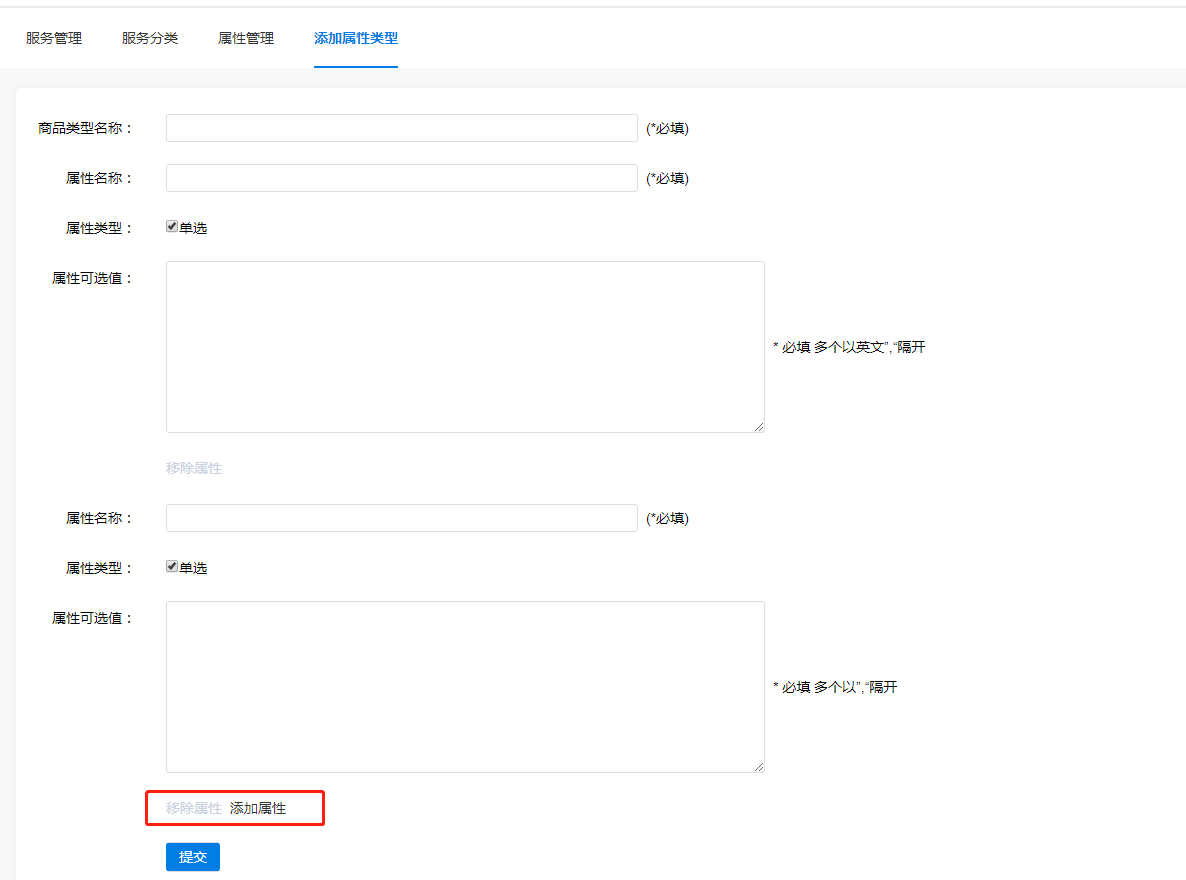 便捷操作：在添加属性分类时，可点选 “添加属性”“移除属性”，一次性在该属性分类下添加多条备选属性。6 店铺管理	控制本店铺的相关设置，修改密码。后台登录密码跟app绑定用户登录密码同步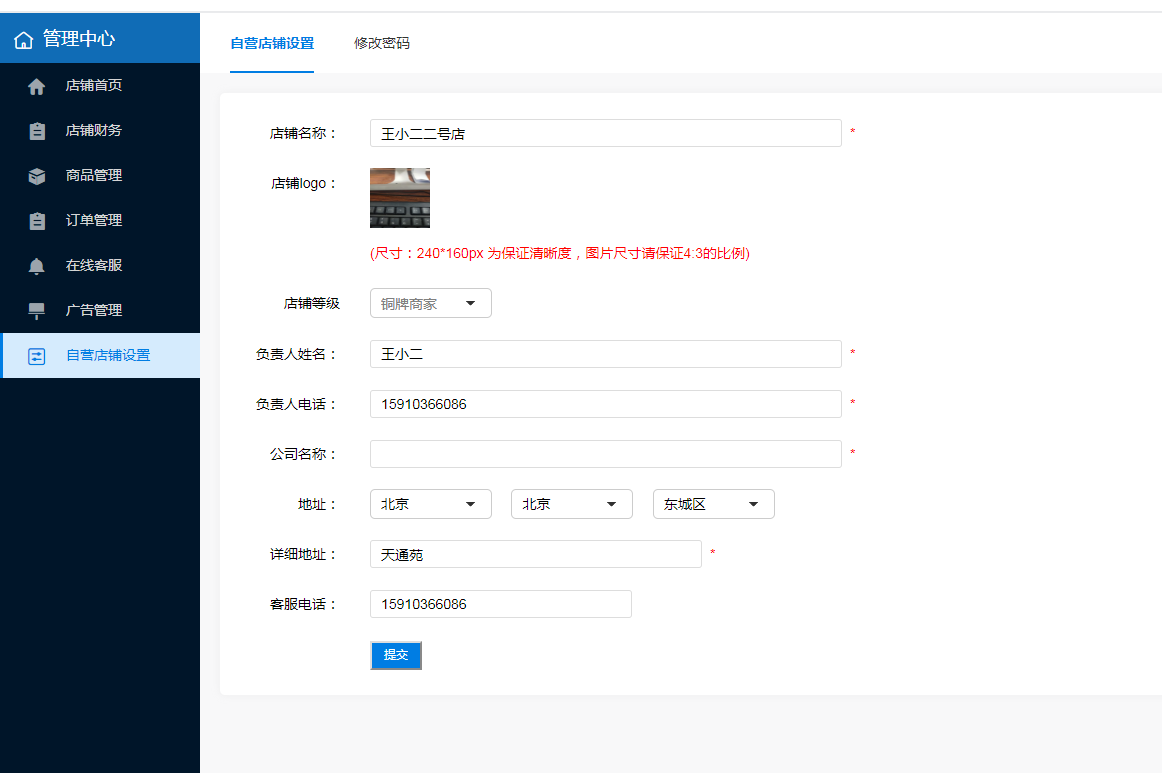 7店铺财务店铺财务 展示店铺流水明细店铺统计 统计店铺订单总量和退款订单量店铺提现 店主提现模块结算记录 展示本店铺已结算记录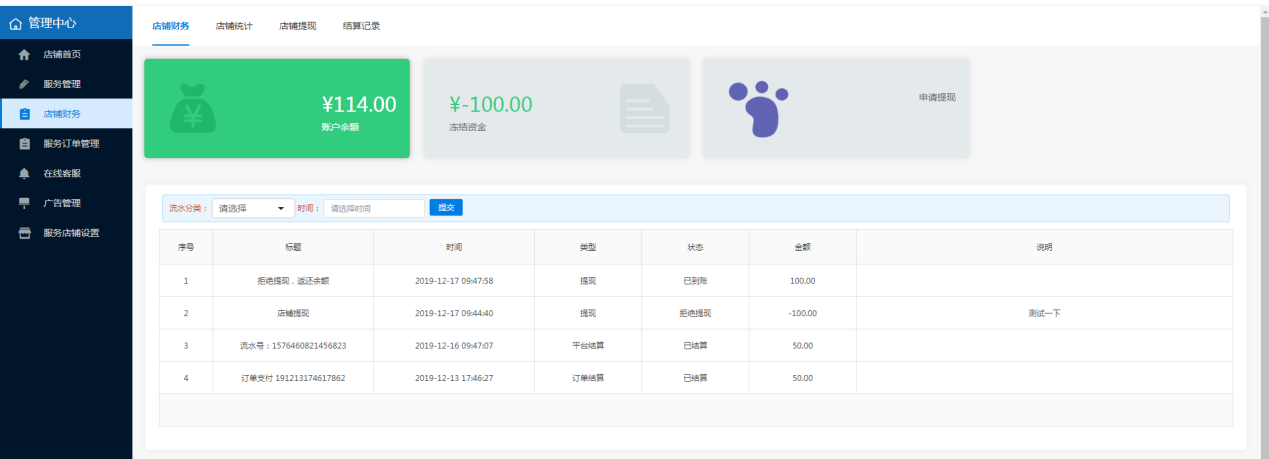 1 可通过分类、时间筛选流水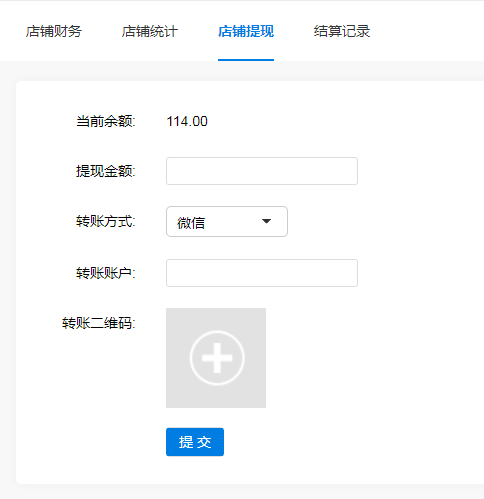 1商户选择合适的转账方式，提交到总后台，由总后台审核后线下转账到用户2 微信、支付宝需要上传收款二维码8在线客服商家可以在线与咨询的用户进行交流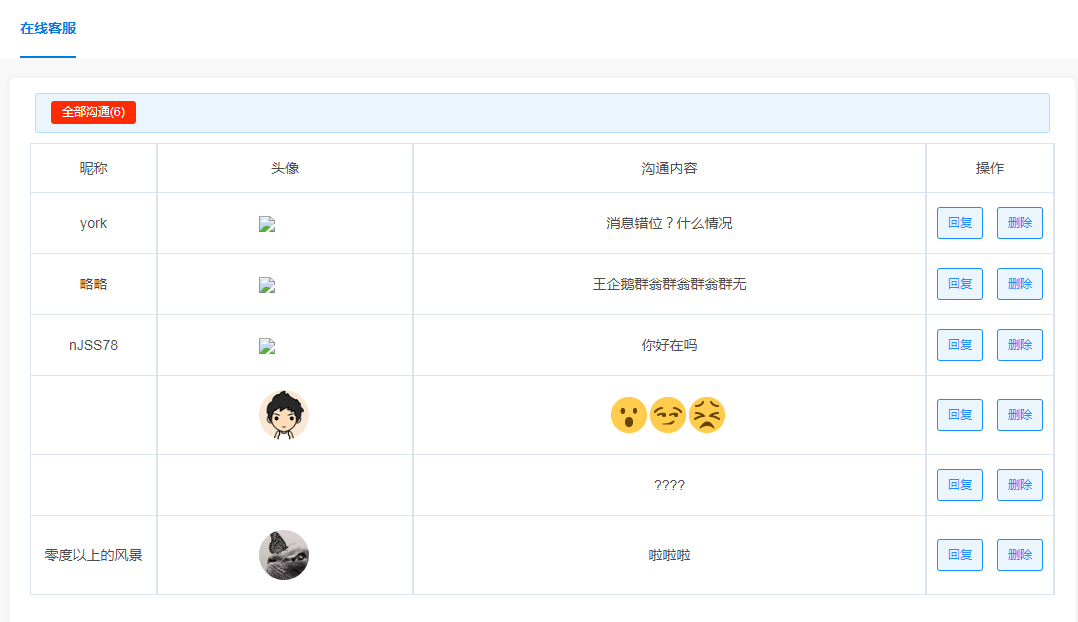 9广告管理 商家端广告管理只有“商品广告”广告位可用，用于app商家主页广告展示	修改用户端各处广告，广告与广告位置相对应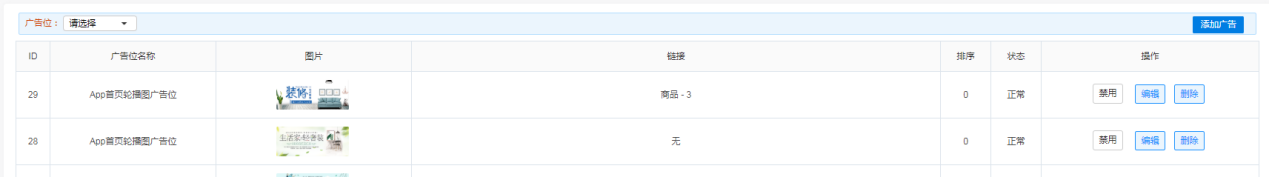 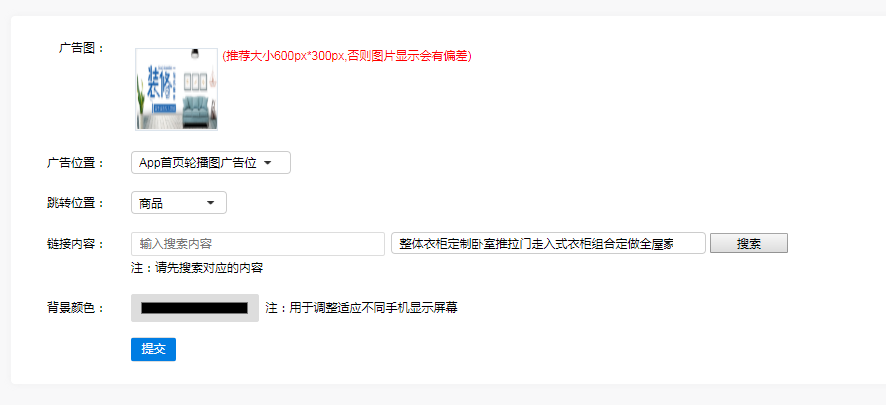 1广告位置，当前广告位置已设定好，勿删2广告可任意增加，由于 app广告有对应位置，建议不删除现有广告，而是通过修改来改变广告图片。3每个商家可以在广告管理中，管理本店铺首页广告位图片4 添加/编辑广告中，跳转位置选定需要跳转的页面类型，然后在链接内容中找到要跳转的具体商品/文章名称10优惠券管理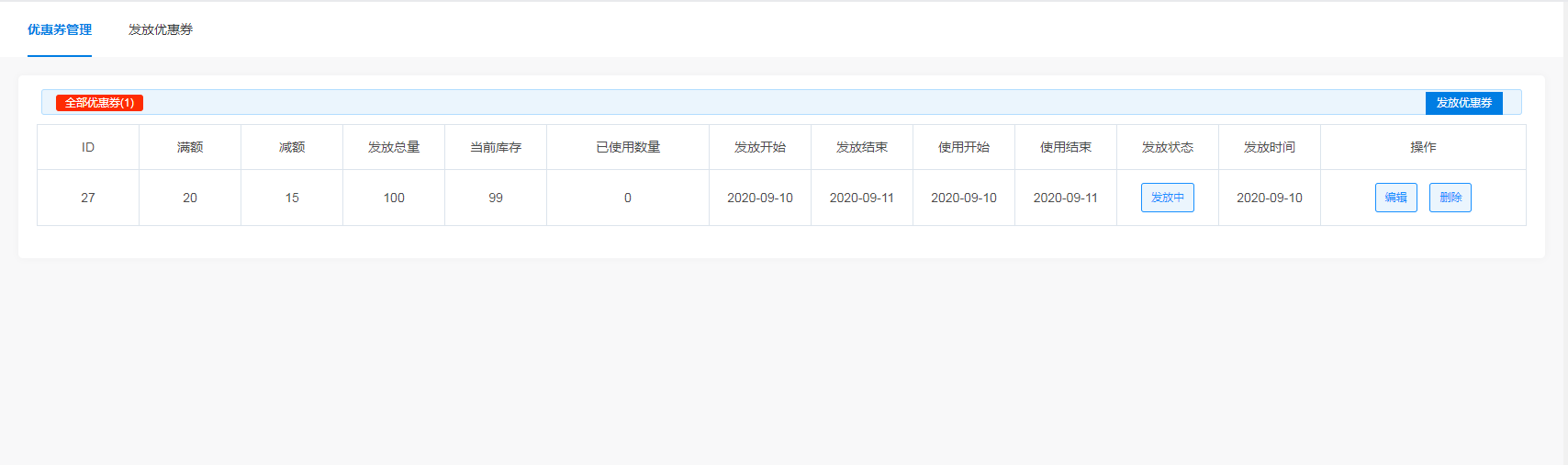 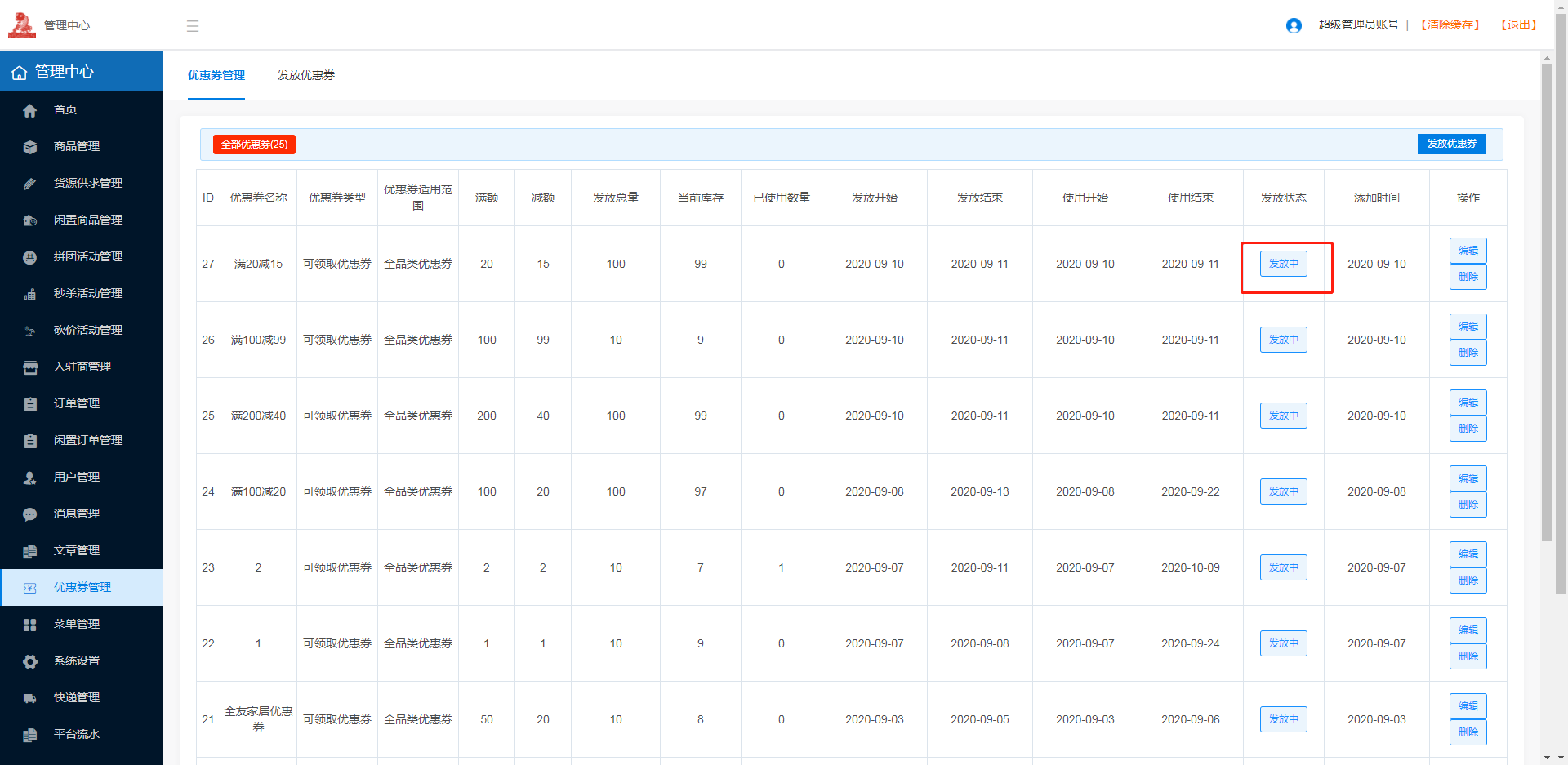 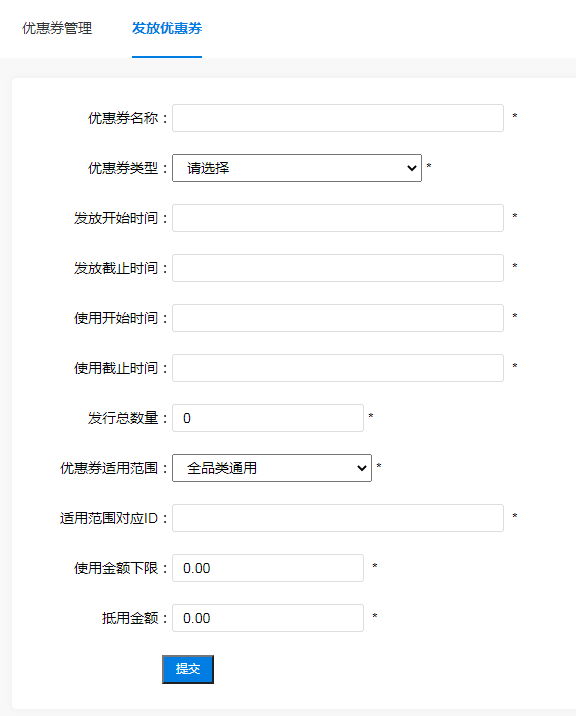 商家可发布可领取优惠券，可领取优惠券：可领取优惠券使用分为：全品类通用、指定分类、指定商品选择全品类通用时，适用范围对应ID为空，选择指定分类或商品请将分类或商品ID填入适用范围对应ID中。使用金额下限：不低于多少金额，该金额为同一店铺或同一商品总价格，不包含运费及运费险。抵用金额：减少的金额。11货源供求管理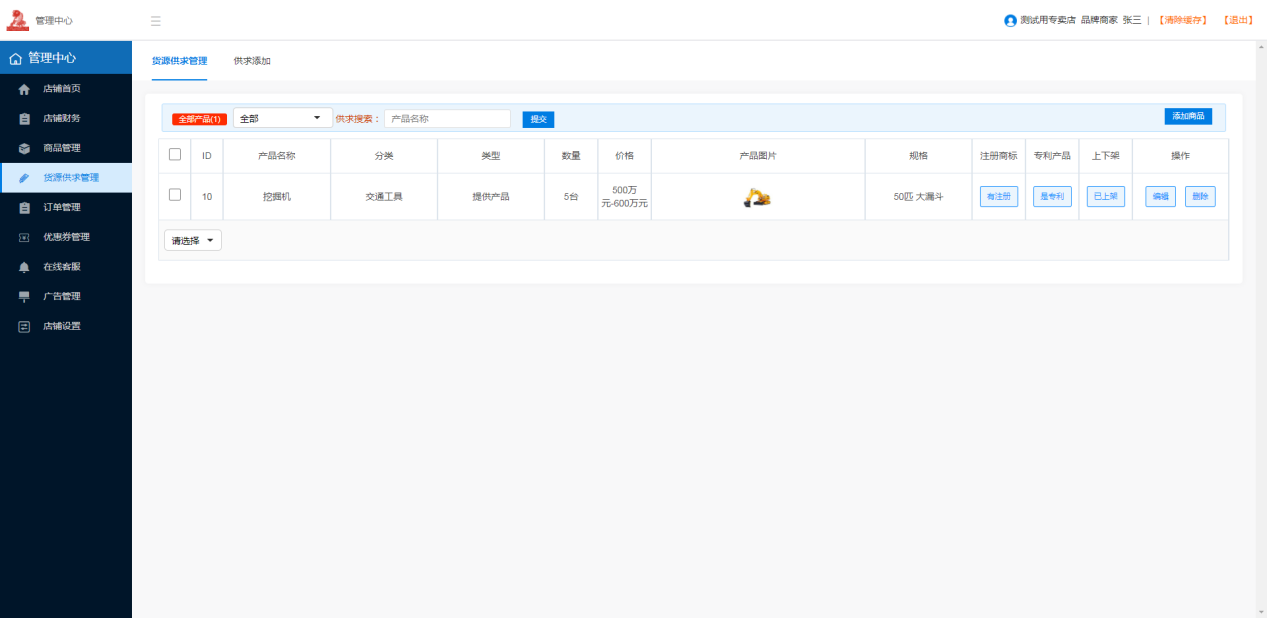 由商家发布每个商家可免费发布规定数量的产品供求信息（目前可免费发布5条供求信息），供求展示时间100天，超过规定数量时需要支付发布费用。商品管理  添加/编辑/删除/管理商户上架的商品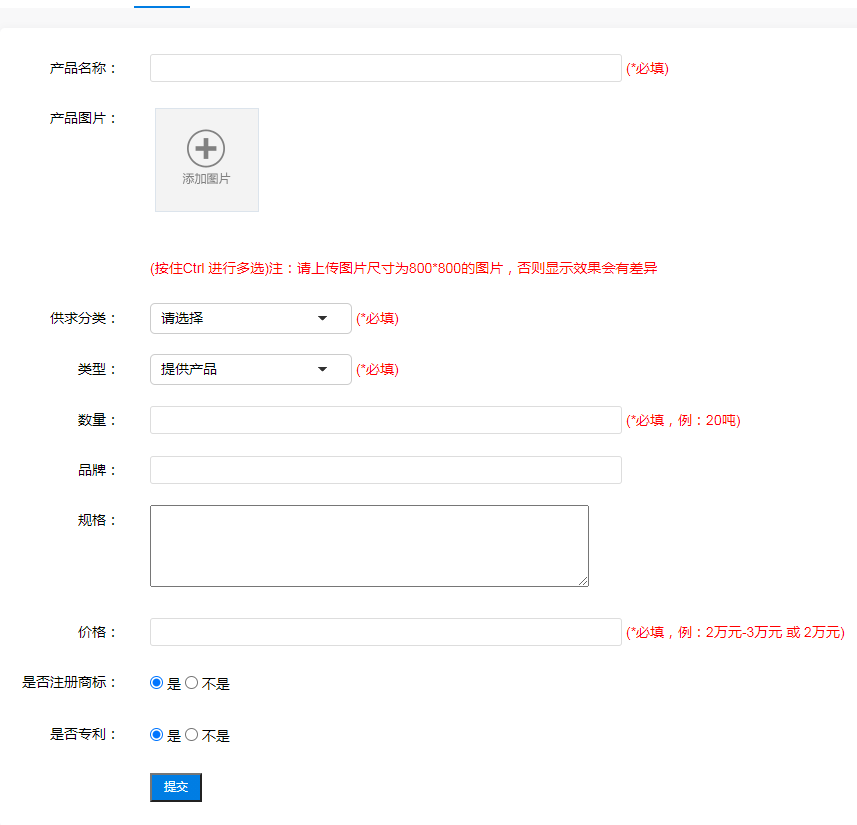 12快递管理商家只能绑定快递的结算账号和打印设备号，绑定好后即可打印订单发货单结算账号：从相应的快递点获取打印设备号：需要购买快递100的打印设备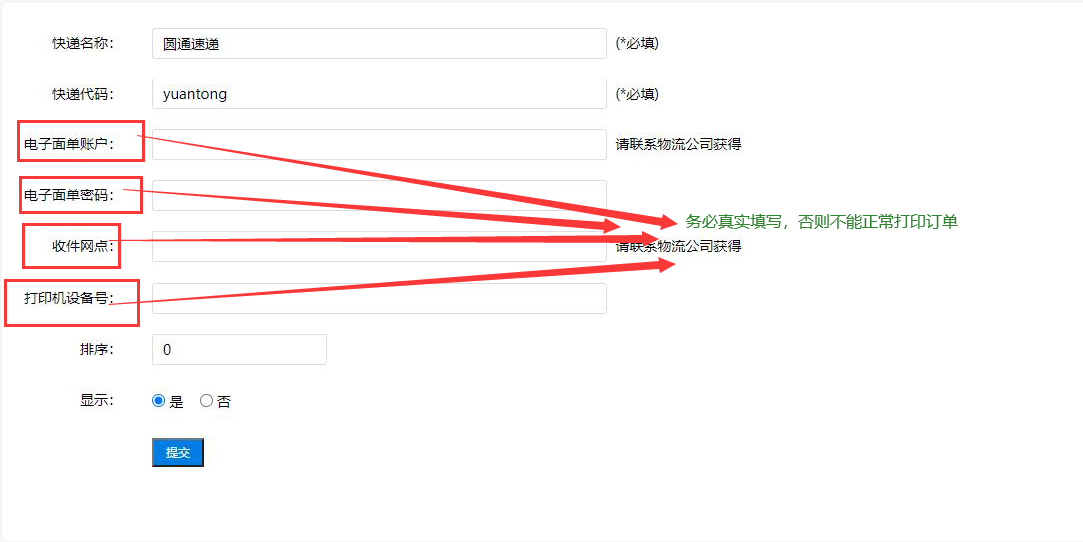 